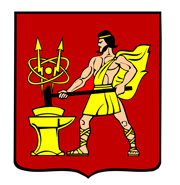 ГЛАВАГОРОДСКОГО ОКРУГА ЭЛЕКТРОСТАЛЬМОСКОВСКОЙ   ОБЛАСТИПОСТАНОВЛЕНИЕ30.11.2023 № 74/11Об отмене особого противопожарного режима на территории городского округа Электросталь Московской области	В соответствии с Федеральными законами от 06.10.2003 № 131-ФЗ «Об общих принципах организации местного самоуправления в Российской Федерации», от 21.12.1994 № 69-ФЗ «О пожарной безопасности», постановлениями Правительства Российской Федерации от 16.09.2020 № 1479 «Об утверждении Правил противопожарного режима в Российской Федерации», от 30.12.2003 № 794 «О единой государственной системе предупреждения и ликвидации чрезвычайных ситуаций» и постановлением Губернатора Московской области от 12.10.2023 № 357-ПГ «Об отмене особого противопожарного режима на территории Московской области», в связи со стабилизацией пожароопасной обстановки и установление благоприятных погодных условий, ПОСТАНОВЛЯЮ: 	1. Отменить с 30.11.2023 особый противопожарный режим на территории городского округа Электросталь Московской области.	2. Признать утратившим силу постановление Главы городского округа Электросталь Московской области от 15.05.2023 № 35/5 «Об установлении на территории городского округа Электросталь Московской области особого противопожарного режима».	3. Опубликовать настоящее постановление в газете «Молва» и разместить на официальном сайте городского округа Электросталь Московской области по адресу: www.electrostal.ru.	4. Настоящее постановление вступает в силу после его официального опубликования.	5. Контроль за исполнением настоящего постановления возложить на заместителя Главы Администрации городского округа Гришаева А.А.Глава городского округа 	                                                                                    И.Ю. Волкова